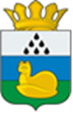 Администрация 
Уватского муниципального районаПостановление__ ________ 2015 г.	с. Уват	№ версия 2Об утверждении Порядка списания заказчиком в 2015  году начисленных сумм неустоек (пеней, штрафов) по контрактам, заключенным в целях обеспечения муниципальных нужд Уватского муниципального районаВ соответствии с пунктом 5 постановления Правительства Российской Федерации от 5 марта 2015 г. N 196 "О случаях и порядке предоставления заказчиком в 2015 году отсрочки уплаты неустоек (штрафов, пеней) и (или) осуществления списания начисленных сумм неустоек (штрафов, пеней)", руководствуясь Уставом Уватского  муниципального  района Тюменской области: 1. Утвердить Порядок списания заказчиком в 2015  году начисленных сумм неустоек (пеней, штрафов) по контрактам, заключенным в целях обеспечения муниципальных нужд Уватского муниципального района согласно приложению к настоящему постановлению.2. Главному специалисту сектора муниципального заказа и договорных отношений юридического отдела администрации Уватского муниципального района (Пелех В.М.) в срок не позднее 3 рабочих дней со дня вступления в силу настоящего постановления подготовить проект муниципального правового акта администрации Уватского муниципального района «О создании Комиссии по поступлению и выбытию активов заказчика».3. Организационному отделу администрации Уватского муниципального района (Герасимова Е.Ю.) настоящее постановление:а) обнародовать путем его размещения на информационных стендах в местах, установленных администрацией Уватского муниципального района;б) разместить на сайте Уватского муниципального района в сети «Интернет».4. Настоящее постановление вступает в силу со дня  его обнародования и действует до 01 января 2016 года.5. Контроль за исполнением настоящего постановления возложить на заместителя   главы  администрации  Уватского     муниципального района  Т.Г. Лакиза.Первый заместитель главы                                                              В.И. Елизаров   Приложение к постановлению администрации Уватского муниципального района от __ ______ 2015 г. № ___Порядоксписания заказчиком в 2015  году начисленных сумм неустоек (пеней, штрафов) по контрактам, заключенным в целях обеспечения муниципальных нужд Уватского муниципального района1. Настоящий Порядок устанавливает правила списания заказчиком в 2015 году начисленных сумм неустоек (пеней, штрафов) по контрактам, заключенным в целях обеспечения муниципальных нужд Уватского муниципального района в соответствии с Федеральным законом от 05.04.2013 № 44-ФЗ "О контрактной системе в сфере закупок товаров, работ, услуг для обеспечения государственных и муниципальных нужд", исполнение обязательств по которым (за исключением гарантийных обязательств) завершено поставщиком (подрядчиком, исполнителем) в полном объеме в 2015 году в случаях, предусмотренных пунктом 2 настоящего Порядка.2. Задолженность подлежит списанию в соответствии с настоящим Порядком в следующих случаях:а) если общая сумма неуплаченной задолженности не превышает 5 процентов цены контракта;б) если общая сумма неуплаченной задолженности превышает 5 процентов цены контракта, но составляет не более 20 процентов цены контракта, и до окончания 2015 года поставщик (подрядчик, исполнитель) уплатил 50 процентов задолженности.3. Списание задолженности осуществляется на основании учетных данных заказчика, имеющих документальное подтверждение. Заказчик в целях списания задолженности обеспечивает сверку с поставщиком (подрядчиком, исполнителем) неуплаченной задолженности.4. При наличии документа о подтвержденных сторонами контракта расчетах по начисленной и неуплаченной задолженности, основанием для принятия решения о списании задолженности является:а) в случае, предусмотренном подпунктом "а" пункта 2 настоящего Порядка - исполнение поставщиком (подрядчиком, исполнителем) обязательств (за исключением гарантийных обязательств) по контракту в полном объеме в 2015 году, подтвержденное актом о приемке товаров, работ, услуг, или иным документом, на основании которого произведено начисление задолженности, содержащим сведения об исполнении обязательства поставщиком (подрядчиком, исполнителем), о принятых результатах исполнения контракта, включая задолженность;б) в случае, предусмотренном подпунктом "б" пункта 2 настоящего Порядка в дополнение к основанию и документам, указанным в подпункте "а" настоящего пункта - информация администратора доходов бюджета Уватского муниципального района о зачислении уплаченных поставщиком (подрядчиком, исполнителем) сумм задолженности в бюджет Уватского муниципального района (если задолженность возникла перед муниципальным заказчиком) или информация о зачислении средств, уплаченных поставщиком (подрядчиком, исполнителем), на счет заказчика (если задолженность возникла перед муниципальным бюджетным, автономным учреждением Уватского муниципального района, муниципальным унитарным предприятием Уватского муниципального района).В случае, если заказчик не осуществляет полномочия администратора доходов бюджета Уватского муниципального района от применения мер гражданско-правовой ответственности по муниципальному контракту в части образовавшейся задолженности, то информация об уплате задолженности направляется заказчику администратором доходов бюджета Уватского муниципального района, наделенным соответствующими полномочиями, в порядке, установленном правовым актом соответствующего главного администратора доходов бюджета Уватского муниципального района.5. В случае если поставщик (подрядчик, исполнитель) не подтвердил наличие задолженности, принятие решения о ее списании не допускается.6. При возникновении оснований и наличии документов, указанных в пунктах 2 - 4 настоящего Порядка, заказчик оформляет решение о списании задолженности и не позднее 20 рабочих дней со дня наступления соответствующего основания направляет поставщику (подрядчику, исполнителю) уведомление о списании начисленной и неуплаченной задолженности с указанием ее размера по форме согласно приложению к настоящему Порядку.7. Формирование уведомления, указанного в пункте 6 настоящего Порядка, осуществляется заказчиком в соответствии с информацией и документами, включенными в реестр контрактов, заключенных заказчиками по результатам осуществления закупок товаров, работ, услуг для обеспечения муниципальных  нужд Уватского муниципального района, сформированных посредством Единой автоматизированной системы управления закупками Тюменской области (ЕАСУЗ).8. Решение о списании задолженности (далее по тексту – решение) принимается комиссией по поступлению и выбытию активов заказчика, оформляется распорядительным документом заказчика (приказом, распоряжением), содержащим информацию о неуплаченной задолженности, включенную в реестр контрактов, и обязательные реквизиты первичных учетных документов в соответствии с пунктом 7 Инструкции по применению Единого плана счетов бухгалтерского учета для органов государственной власти (государственных органов), органов местного самоуправления, органов управления государственными внебюджетными фондами, государственных академий наук, государственных (муниципальных) учреждений, утвержденной приказом Министерства финансов Российской Федерации от 01.12.2010 № 157н. 9. Решение, принимаемые заказчиком согласно настоящему Порядку, оформляются по каждому конкретному должнику.9. Заказчик, не осуществляющий полномочия администратора доходов бюджета Уватского муниципального района от применения мер гражданской ответственности по муниципальному  контракту в части образовавшейся задолженности, не позднее трех рабочих дней после осуществления списания задолженности направляет администратору доходов бюджета Уватского муниципального района, указанному в абзаце четвертом пункта 4 настоящего Порядка, информацию о произведенном списании задолженности с указанием суммы списанной задолженности и кода классификации доходов бюджетов бюджетной системы Российской Федерации.Приложение
к Порядку списания в 2015 году заказчиком начисленных сумм неустоек (штрафов, пеней) по контрактам, заключенным в целях обеспечения муниципальных нужд Уватского муниципального районао списании начисленных сумм неустоек (пеней, штрафов) по контрактам, заключенным в целях обеспечения муниципальных нужд Уватского муниципального района, исполнение обязательств по которым (за исключением гарантийных обязательств) завершены поставщиком (подрядчиком, исполнителем) в полном объеме в 2015 годуВ соответствии с  (внутренний распорядительный документ заказчика)Уведомление №Кодыот “от “”20г.ДатаНаименование заказчикаИНН(полное наименование)(полное наименование)(полное наименование)(полное наименование)(полное наименование)(полное наименование)(полное наименование)КПП(сокращенное наименование)(сокращенное наименование)(сокращенное наименование)(сокращенное наименование)(сокращенное наименование)(сокращенное наименование)(сокращенное наименование)Наименование организационно-правовой
формы заказчикадата постановки на учетдата постановки на учетдата постановки на учетдата постановки на учетдата постановки на учетдата постановки на учетдата постановки на учетдата постановки на учетНаименование организационно-правовой
формы заказчикапо ОКОПФМесто
нахождения заказчикапо ОКТМОНаименование поставщика
(подрядчика, исполнителя)ИНН(полное наименование юридического лица/
фамилия, имя, отчество физического лица)(полное наименование юридического лица/
фамилия, имя, отчество физического лица)(полное наименование юридического лица/
фамилия, имя, отчество физического лица)(полное наименование юридического лица/
фамилия, имя, отчество физического лица)(полное наименование юридического лица/
фамилия, имя, отчество физического лица)(полное наименование юридического лица/
фамилия, имя, отчество физического лица)(полное наименование юридического лица/
фамилия, имя, отчество физического лица)КПП(сокращенное наименование юридического лица)(сокращенное наименование юридического лица)(сокращенное наименование юридического лица)(сокращенное наименование юридического лица)(сокращенное наименование юридического лица)(сокращенное наименование юридического лица)(сокращенное наименование юридического лица)Наименование организационно-правовой
формы поставщика
(подрядчика, исполнителя)дата постановки на учетдата постановки на учетдата постановки на учетдата постановки на учетдата постановки на учетдата постановки на учетдата постановки на учетдата постановки на учетНаименование организационно-правовой
формы поставщика
(подрядчика, исполнителя)по ОКОПФМесто нахождения поставщика (подрядчика, исполнителя)по ОКТМО(по ОКСМ)Номер контрактаДата заключения контрактаНомер реестровой записи в реестре контрактовот “”20г.  №заказчик уведомляет о списании неуплаченныхнеустоек (пеней, штрафов) в сумме (руб.)
Руководитель заказчика
(уполномоченное лицо)(должность)(подпись)(расшифровка подписи)“”20г.	М.П.